上海分公司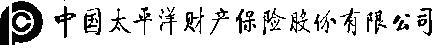 Notice of Risk OccurrenceNote: The "*" section is required and must be filled in accurately. Incomplete or incorrect entries will affect the claim process. The bank account must provide a personal savings account (except for minors), and the account opening bank information must be fully completed.* The insured* passport numberPolicy NoThe subject matter Insurance amountInsurance periodThe place where the accident occurredDate of accident The situation of the accident, the main cause and the rescue process  Due to the impact of heavy fog on the Mediterranea, which set sail on December 25, 2023, and the actual arrival time of the tourists at the destination port is delayed by more than 6 hours (including), the subsequent journey will be affected, and the difference loss of the cancellation, change and refund of the transport tickets (the transport tickets are only for airplane, train and long-distance passenger transport), or the loss of the accommodation fee on the day when they cannot take the scheduled connecting transportation (the connecting transportation is only for airplane, train and long-distance passenger transport).The above expenses will be compensated according to the actual amount, and the maximum compensation is RMB 600 per person. Special tips: compensation for delayed connection losses upon arrival requires the original ticket (electronic ticket itinerary), train ticket, accommodation fee (hotel vat invoice in paper is required, indicating the date and name of the person staying), and other original invoices or records of ticket booking, refund, and change. The situation of the accident, the main cause and the rescue process  Due to the impact of heavy fog on the Mediterranea, which set sail on December 25, 2023, and the actual arrival time of the tourists at the destination port is delayed by more than 6 hours (including), the subsequent journey will be affected, and the difference loss of the cancellation, change and refund of the transport tickets (the transport tickets are only for airplane, train and long-distance passenger transport), or the loss of the accommodation fee on the day when they cannot take the scheduled connecting transportation (the connecting transportation is only for airplane, train and long-distance passenger transport).The above expenses will be compensated according to the actual amount, and the maximum compensation is RMB 600 per person. Special tips: compensation for delayed connection losses upon arrival requires the original ticket (electronic ticket itinerary), train ticket, accommodation fee (hotel vat invoice in paper is required, indicating the date and name of the person staying), and other original invoices or records of ticket booking, refund, and change. The situation of the accident, the main cause and the rescue process  Due to the impact of heavy fog on the Mediterranea, which set sail on December 25, 2023, and the actual arrival time of the tourists at the destination port is delayed by more than 6 hours (including), the subsequent journey will be affected, and the difference loss of the cancellation, change and refund of the transport tickets (the transport tickets are only for airplane, train and long-distance passenger transport), or the loss of the accommodation fee on the day when they cannot take the scheduled connecting transportation (the connecting transportation is only for airplane, train and long-distance passenger transport).The above expenses will be compensated according to the actual amount, and the maximum compensation is RMB 600 per person. Special tips: compensation for delayed connection losses upon arrival requires the original ticket (electronic ticket itinerary), train ticket, accommodation fee (hotel vat invoice in paper is required, indicating the date and name of the person staying), and other original invoices or records of ticket booking, refund, and change. The situation of the accident, the main cause and the rescue process  Due to the impact of heavy fog on the Mediterranea, which set sail on December 25, 2023, and the actual arrival time of the tourists at the destination port is delayed by more than 6 hours (including), the subsequent journey will be affected, and the difference loss of the cancellation, change and refund of the transport tickets (the transport tickets are only for airplane, train and long-distance passenger transport), or the loss of the accommodation fee on the day when they cannot take the scheduled connecting transportation (the connecting transportation is only for airplane, train and long-distance passenger transport).The above expenses will be compensated according to the actual amount, and the maximum compensation is RMB 600 per person. Special tips: compensation for delayed connection losses upon arrival requires the original ticket (electronic ticket itinerary), train ticket, accommodation fee (hotel vat invoice in paper is required, indicating the date and name of the person staying), and other original invoices or records of ticket booking, refund, and change.estimated loss:estimated loss:estimated loss:estimated loss:* cardholder:* Name of deposit bank：* Bank information: branch of* Bank account:* Contact person and telephone number:* cardholder:* Name of deposit bank：* Bank information: branch of* Bank account:* Contact person and telephone number:* The Insured (Signature): YY  MM  DD* The Insured (Signature): YY  MM  DD